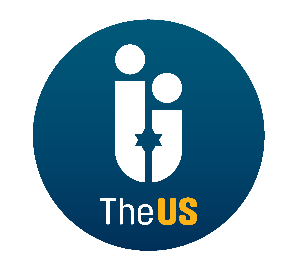 United Synagogue Job DescriptionJOB TITLE:		Nursery Practitioner (NVQ Level 3 or equivalent qualification) DEPARTMENT:	BabyishLOCATION:		Temporary location at St John’s Wood SynagogueBENEFITS:			20 days holiday, plus Statutory Bank Holidays 			Childcare Vouchers			Stakeholder PensionSALARY:		Dependent on experienceREPORTS TO:	Day Care Manager who reports to the Governing BodyHOURS: 		FlexibleMAIN PURPOSE OF JOBTo work as part of the day care team under the direction of the Manager to provide safe, loving, high quality care for children aged between 3 months to 2.5 years. NATURE & SCOPEThe Nursery practioner will support the Manager in the planning and implementation of the curriculum and prepare the necessary resources, materials and equipment required. The role will require the job holder to work with and have collective responsibility for small groups of children as directed by the Manager.  Furthermore, the job holder will build the credibility of the day care centre in order to empower management and staff to fulfil their roles effectively. DIMENSIONS & LIMITS OF AUTHORITYTo ensure that children are given the appropriate level of support stimulation to ensure that all areas of the EYFS are coveredTo help create a warm and informative Jewish environment that supports the day-care’s ethosTo keep information obtained regarding the children, their families or other staff which is learned as part of the job strictly confidentialTo advise the Manager of any concerns relating to a child, parents or the safety of equipment, whilst preserving confidentiality at all timesTo attend training courses, where deemed appropriate by the Manager including those outside of day-care hoursTo attend all relevant INSET sessions, staff and governors meetings and open evenings. Some of these may be outside of day-care hours DUTIES & RESPONSIBILITIES Understands and delivers a programme that leads to organisational success.	To help prepare and fully set out the day-care space before the children arrive and tidy it up after they leaveTo take responsibility for the general welfare of children e.g. changing nappies, mealtimes and the supervision of indoor and outdoor play To deal with children in a caring and loving way by taking a sympathetic and reassuring approach at all timesTo comply with all aspects of the day care centre’s health and safety policy and inform the Manager of any matters that may have arisen during the working dayTo foster and maintain appropriate working relationships with colleagues peers and parents in all aspectsTo contribute towards an attractive and stimulating educational environment for the development of children in line with the EYFSTo support the first aider and look after sick children in consultation with the ManagerTo attend educational visits at the request of the ManagerTo help the children improve their people social skills and provide the appropriate credible professional advice as and when requiredTo assist with the evaluation of the programme in as part of an evaluation team to ensure the effectiveness of the day care centreTo assist with regular observations and assessment of the children and to meet with parents together with other team members to discuss the progress of the childrenEnsure records are kept up to date on both computerised and paper filing systemsQuality and operational standards	Ensures that work that is produced is of a high standard and meets the day-care’s key performance indicatorsReport on key performance indicators to the day care Manager as required. Provide metrics for reporting to Governors and supporting managers in the planning processBuilds the credibility of the day care centre to empower staff and managers to fulfil their roles effectively	Share with others and communicate success storiesPersonally demonstrate the organisation’s values building trust with managers and staff within the day care centre and proactively contributing to the organisation’s successBe proactive in identifying opportunities for own professional developmentGenericCommitted to the aims of the United Synagogue and act as an ambassador for the organisationYou will be expected in undertaking the above role to comply with any policies and procedures that the day care centre may issueAny other reasonable duty as may be assigned that is consistent with the nature of the job and its level of responsibilityBring to the attention of senior staff any health and safety requirements, which become obvious.  In the event of any immediate danger, to take the appropriate action to reduce risk to physical danger to employees, members, contractors, volunteers, children, parents, visitors or staffWork collaboratively with other colleagues across the organisation to ensure the United Synagogue can achieve its vision, mission and strategyUndertake appropriate training as requested by your line manager in conjunction with the Human Resources Department. And be committed to own continuous professional developmentAct as an ambassador for the United SynagogueThis job description and person specification is not prescriptive; it merely outlines the key tasks and responsibilities of the post. They key tasks and responsibilities are subject to change.  Any changes will be made in consultation with the post holder. This Job Description is subject to alteration in response to changes in legislation or The United Synagogue’s operational procedures.Because of the nature of the work for which you are applying, this post is exempt from the provisions of Section 4(2) of the Rehabilitation Act, 1974, by virtue of the Rehabilitation of Offenders Act, 1974, (Exceptions) Order 1975.PERSON SPECIFICATIONCriteriaEssentialDesirableNVQ level 3 or equivalent experienceSubstantial experience working with children aged 6 months – 2.5 years Experience of learning and development Managing professional relationships withmanagers and employees at all levels Excellent communication and interpersonal skillsExcellent team player. Proven experience as a proactive team member contributing to the success ofthe wider team and organisational goals.To be available for appropriate training as requiredKnowledge of the Jewish community and practicesEmpathy with The United Synagogue’s mission and  purpose